ЧЕРКАСЬКА ОБЛАСНА РАДАГОЛОВАР О З П О Р Я Д Ж Е Н Н Я24.02.2021                                                                                       № 32-рПро виплатусередньої заробітної платиТАРАСЕНКУ В.П.Відповідно до статті 55 Закону України «Про місцеве самоврядування
в Україні», частини другої статті 33 Закону України «Про статус депутатів місцевих рад», рішення обласної ради від 24.12.2020 № 4-14/VIIІ «Про порядок виплати середньої заробітної плати звільненому з виборної посади першому заступникові голови обласної ради», враховуючи довідку ТОВ «НВФ «Урожай» від 08.12.2020 № 08/12-1, особисту заяву ТАРАСЕНКА В.П. від 18.02.2021 № 816/01.1-08 та копію трудової книжки серії УКР № 1356964, у зв’язку
з неможливістю працевлаштування на раніше займану посаду, надання рівноцінної роботи та не працевлаштуванням:виплатити ТАРАСЕНКУ Валентину Петровичу середню заробітну плату за період її збереження з 05.01.2021 по 04.02.2021 включно.Голова									А. ПІДГОРНИЙ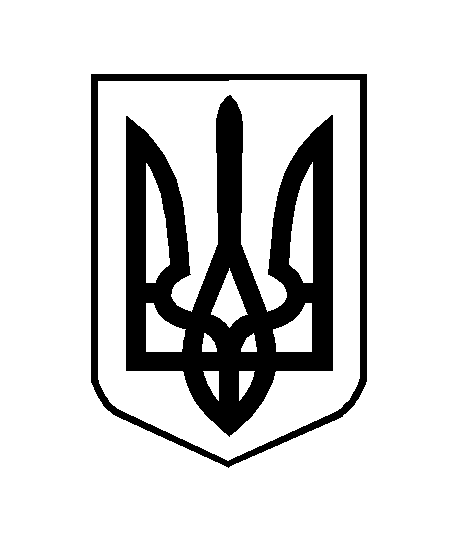 